How we will use the information you provide…The information you provide will be used by the Oxfordshire councils to inform the production of the Oxfordshire Plan.With your permission, we may share the information provided with the relevant district or city council for consideration in their future Local Plans or Housing and Economic Land Availability Assessments, particularly if your site is below the size thresholds for the Oxfordshire Plan. Would you like to receive updates about the Oxfordshire Plan and news about future consultations?Personal data provided on this form will be processed, stored and disposed of in accordance with the requirements of the General Data Protection Regulations (GDPR) 2016 and the Data Protection Act 2018 and any other relevant legislation that governs the use of personal data.SECTION A – Everyone should complete as much of this section as possible.Questions about you…Which of the following best describes you? Please tick one option.Name: …………..………………………………………………………………………………………Organisation (if applicable): …………………………………………………………………………. Who you are representing (if applicable): ………………………………………………………….. Email address: …………………………………………………………………………...……………Postal Address: ……………………………………………………………………………………….……………………..…………………………………………………………………………………….……………………………………………………………………………………………………………………………………………………………………………… Post Code: ...……………..…………Telephone Number: …………………………………………………………………………...………Questions about your proposed location…Q1. Which location in Oxfordshire would you like to be included in the Oxfordshire Plan?See Guidance Note Point 1. Please provide a map if possible. You may attach additional supporting information to help us to identify your suggested area.Q2. What type and size of development (or other proposal) do you think could be delivered at this location? See Guidance Note Point 2.Q3. Why do you think this is a good location for your proposed idea?See Guidance Note Point 3.Q4. How might your proposal fit with the Oxfordshire Plan’s policy and spatial options?See Guidance Note Point 4.Q5. Do you know of any challenges that might need to be overcome to deliver this proposal?See Guidance Note Point 5.Q6. Is there any anything else you would like to tell us about your proposal? See Guidance Note Point 6.SECTION B – Only planning agents, landowners, site promoters and developers need to complete this section.Q7. Site size (ha): ………………...………………………………………………………………….Q8. Developable area (ha): …...…………………………………………………………………...Q9. Current land use: ………………………………………………………………………………Q10. Current planning status and relevant planning history, including if the site has already been submitted to the district’s strategic housing/economic land availability assessment: …………………………………………………………………………………………………………………………………………………………………………………………………………………………Q11. Have any technical assessments been undertaken? Please tick all that apply.Q12. What is the landownership position? Please tick one option. Q13. When is this location likely to be available for the proposed development/use? Please tick one option.Thank you for sharing your ideas with us.Please send completed forms by email to info@oxfordshireplan.org  or by post to Oxfordshire Plan 2050, Speedwell House, Speedwell Street, Oxford, OX1 1NE.Responses should be submitted by midnight on Friday 8 October 2021.Oxfordshire Plan 2050Call for Strategic Location Ideas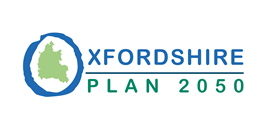 The councils in Oxfordshire are working together to produce a new strategic plan that will guide development and infrastructure investment in Oxfordshire to 2050.We want to know your ideas about locations in Oxfordshire that should be considered for large scale:housing or employment development;infrastructure projects;environmental schemes/designations; orcommunity schemes/developments.Whether you have a detailed proposal, or just a broad idea, please complete this form and let us know what you think. You do not need to complete every section, just fill in as much as you can.For help in completing this form, please see the Call for Strategic Location Ideas Guidance Note.Please tick the relevant boxPlease tick the relevant boxI am happy for the information on this form to be shared with the relevant district or city council.I am not happy for the information on this form to be shared with the relevant district or city council.Please tick the relevant boxPlease tick the relevant boxYes – I would like to receive Oxfordshire Plan updates and news about future consultations.No – I do not want to receive Oxfordshire Plan updates or news about future consultations.Oxfordshire ResidentBusiness/OrganisationAmenity/Community GroupRegistered Social LandlordLandownerDeveloper Planning Agent Site PromoterOther - Please specify:…………………………………………………………………………….Air Quality AssessmentArchaeological AssessmentEcological AssessmentFlood Risk AssessmentGreen Belt AssessmentHeritage Assessment Landscape/Visual Assessment MasterplanningTransport AssessmentViability AssessmentOther assessment(s) – please specify: …………………………………………………………………………….I, or my client, own all of the proposed locationI, or my client, own some of the proposed location and have a formal agreement with the other landowner(s)I, or my client, own some of the proposed location and do not yet have a formal agreement with the other landowner(s)I, or my client, do not own any part of the proposed location or hold any legal interest in the proposed locationPlease provide any additional information relevant to landownership, including contact information for other landowners if the site is in multiple ownership………………………………………………………………………………Available nowBefore 2031Between 2031 – 2040Between 2041 – 2050Beyond 2050